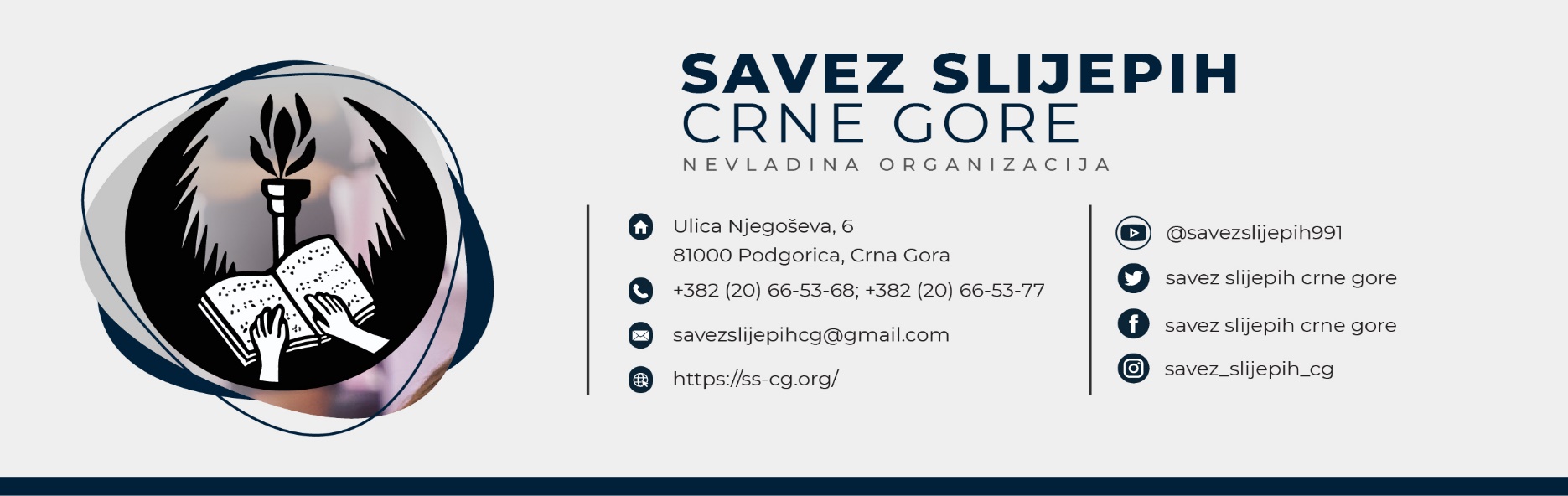 „Obuka za stručne radnike/ce i saradnike/ce o usluzi videćeg/e pratioca/teljke - značenje, standardi, prava i obaveze korisnika/ca, saradnika/ca i stručnih radnika/ca“AGENDA, 22. 04. 2024. AGENDA, 23. 04. 2024. VrijemeNaslov sesije9.00 – 9.20Otvaranje treninga9.20 – 9.25Predstavljanje ciljeva učenja i programa obuke9.25 – 10.35Uvod u modele pristupa i terminologiju invaliditeta10.35 – 10.55Pauza za kafu10.55 – 12.00Filozofija samostalnog života12.00 – 13.30 Uvod u temu servisa podrške za OSIVrijemeNaslov sesije09.00 – 10.00Predstavljanje usluge Videći pratilac10.00 - 11.10Prava i obaveze Videćih pratilaca/teljki i korisnika usluga11.10 – 11.45Pauza za kafu11.45 – 12.30Sedmični plan aktivnosti12.30 - 13.30 Simulacija rada sa videćim pratiocem/teljkom13.30 - 13.45 Evaluacija